Supporting UCLan Nursing students Support with student assessment and progressionAcademic AssessorSupport with learning experience Quality Assurance Circuit PartnerSupport for non-attendanceStudent engagement and attendance monitoring process Each student at UCLan is supported by a named Academic Assessor for each ‘part’ of the programme.To access this member of the team to support student assessment or progression discussions please email using the details shown on the students PARE assessment record.UCLan Nursing has a dedicated team of staff to work with you in partnership to ensure delivery of the NMC standards.Your QA Circuit Partners can be contacted onQACircuitpartnersSON@uclan.ac.uk If a student does not attend a scheduled placement shift and does not report in, please email AR-placements@uclan.ac.uk with subject line STUDENT WELLBEING CHECKWe will then contact the student to complete welfare checks and ensure monitoring and support within the University. Raising ConcernsIf any student has a concern regarding their practice experience or something they have witnessed on practice this should firstly be raised with their educator in practice or and/or the manager of the practice area.If students feel resolution has not been achieved or concerns cannot be raised with the education team within the learning environment, contact should be made with the PEF and Academic Assessor.Details of the concern should be recorded on this form in the event of immediate resolution or if escalating for further investigation   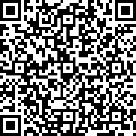 Incident/Accident reporting/Near MissesIn the event of any accident, incident or near miss this should be reported to the University using this form.This is IN ADDITION to any local incident reporting process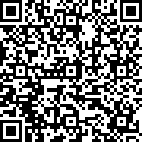 